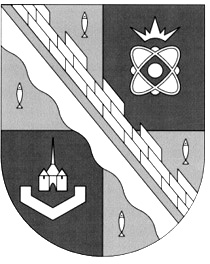 КОНТРОЛЬНО-СЧЕТНАЯ ПАЛАТА МУНИЦИПАЛЬНОГО ОБРАЗОВАНИЯ СОСНОВОБОРСКИЙ ГОРОДСКОЙ ОКРУГ ЛЕНИНГРАДСКОЙ ОБЛАСТИ ПРИКАЗ31.01.2020                                                                                                                 № 7/02-01Об утверждении порядка размещения сведений о доходах, расходах,об имуществе и обязательствах имущественного характераотдельных категорий лиц и членов их семейв информационно-телекоммуникационной сети «Интернет»на официальном сайте Сосновоборского городского округаи предоставления этих сведений средствам массовой информации для опубликованияВ соответствии с Указом Президента Российской Федерации от 08.07.2013 № 613 «Вопросы противодействия коррупции», на основании Федерального закона от 25.12.2008 № 273-ФЗ «О противодействии коррупции», а также в целях приведения нормативных правовых актов Контрольно-счетной палаты Сосновоборского городского округа в соответствие действующему законодательству, приказываю:1. Утвердить Порядок размещения сведений о доходах, расходах, об имуществе и обязательствах имущественного характера отдельных категорий лиц и членов их семей в информационно-телекоммуникационной сети «Интернет» на официальном сайте Сосновоборского городского округа и предоставления этих сведений средствам массовой информации для опубликования (Приложение).2. Размещение сведений о доходах, расходах, об имуществе и обязательствах имущественного характера отдельных категорий лиц и членов их семей на официальном сайте Сосновоборского городского округа и предоставления этих сведений средствам массовой информации для опубликования обеспечивает председатель Контрольно-счетной палаты Сосновоборского городского округа.3. Контроль за исполнением настоящего приказа оставляю за собой.Председатель Контрольно-счетной палатыСосновоборского городского округа                                                     М.Н. МорозоваУТВЕРЖДЕНПриказом КСПСосновоборского городского округаот 31.01.2020 № 7/02-01Порядокразмещения сведений о доходах, расходах, об имуществе и обязательствахимущественного характера отдельных категорий лиц и членов их семей винформационно-телекоммуникационной сети «Интернет» на официальномсайте Сосновоборского городского округа и предоставления этих сведенийсредствам массовой информации для опубликования1. На официальном сайте Сосновоборского городского округа размещаются и средствам массовой информации предоставляются для опубликования следующие сведения о доходах, расходах, об имуществе и обязательствах имущественного характера служащих (работников), замещающих должности, замещение которых влечет за собой размещение таких сведений, а также сведений о доходах, расходах, об имуществе и обязательствах имущественного характера их супруг (супругов) и несовершеннолетних детей:а) перечень объектов недвижимого имущества, принадлежащих служащему (работнику), его супруге (супругу) и несовершеннолетним детям на праве собственности или находящихся в их пользовании, с указанием вида, площади и страны расположения каждого из таких объектов;б) перечень транспортных средств с указанием вида и марки, принадлежащих на праве собственности служащему (работнику), его супруге (супругу) и несовершеннолетним детям;в) декларированный годовой доход служащего (работника), его супруги (супруга) и несовершеннолетних детей;2. В размещаемых на официальном сайте Сосновоборского городского округа и предоставляемых средствам массовой информации для опубликования сведениях о доходах, расходах, об имуществе и обязательствах имущественного характера запрещается указывать:а) иные сведения (кроме указанных в пункте 1 настоящего Порядка) о доходах служащего (работника), его супруги (супруга) и несовершеннолетних детей, об имуществе, принадлежащем на праве собственности названным лицам, и об их обязательствах имущественного характера;б) персональные данные супруги (супруга), детей и иных членов семьи служащего (работника);в) данные, позволяющие определить место жительства, почтовый адрес, телефон и иные индивидуальные средства коммуникации служащего (работника), его супруги (супруга), детей и иных членов семьи;г) данные, позволяющие определить местонахождение объектов недвижимого имущества, принадлежащих служащему (работнику), его супруге (супругу), детям, иным членам семьи на праве собственности или находящихся в их пользовании;д) информацию, отнесенную к государственной тайне или являющуюся конфиденциальной.3. Сведения о доходах, расходах, об имуществе и обязательствах имущественного характера, указанные в пункте 1 настоящего Порядка, за весь период замещения служащим (работником) должности, замещение которой влечет за собой размещение его сведений о доходах, расходах, об имуществе и обязательствах имущественного характера, а также сведения о доходах, расходах, об имуществе и обязательствах имущественного характера его супруги (супруга) и несовершеннолетних детей находятся на официальном сайте Сосновоборского городского округа и ежегодно обновляются в течение 14 рабочих дней со дня истечения срока, установленного для их подачи.4. Размещение на официальном сайте Сосновоборского городского округа сведений о доходах, расходах, об имуществе и обязательствах имущественного характера, указанных в пункте 1 настоящего Порядка, осуществляется председателем Контрольно-счетной палаты Сосновоборского городского округа, по форме согласно приложению к настоящему Порядку.5. Председатель Контрольно-счетной палаты Сосновоборского городского округа:а) в течение трех рабочих дней со дня поступления запроса от средств массовой информации сообщают о нем служащему (работнику), в отношении которого поступил запрос;б) в течение семи рабочих дней со дня поступления запроса от средств массовой информации обеспечивает, предоставление ему сведений, указанных в пункте 1 настоящего Порядка, в том случае, если запрашиваемые сведения отсутствуют на официальном сайте.6. Председатель Контрольно-счетной палаты Сосновоборского городского округа несет в соответствии с законодательством Российской Федерации ответственность за несоблюдение настоящего Порядка, а также за разглашение сведений, отнесенных к государственной тайне или являющихся конфиденциальными.ПРИЛОЖЕНИЕК Порядку размещения сведений о доходах, расходах, об имуществе и обязательствахимущественного характера отдельных категорий лиц и членов их семей в  нформационно-телекоммуникационной сети Интернет на официальном сайте Сосновоборского городского округа и предоставления этих сведений средствам массовой информации для опубликования(Форма)УтвержденоПриказом КСПСосновоборского городского округаот 31.01.2020 № 7/02-01СВЕДЕНИЯоб источниках получения средств, за счет   которых совершена сделка по приобретению земельного участка,  другого объекта недвижимости, транспортного средства, ценных бумаг, акций (долей участия, паев  в уставных (складочных) капиталах организаций), если сумма сделки превышает  общий доход муниципального служащего и его супруги (супруга) за три последних года по состоянию на конец отчетного периода с 01 января 20____ года по 31 декабря 20___ года, представленных служащим, замещающим должность муниципальной службы в__________________________________________________________________________________________________________Наименование органа местного самоуправленияДостоверность и полноту настоящих сведений подтверждаю:«_____»  _________________ 20__ г. __________________________________________________________________________________   _________________________                                 (фамилия, имя, отчество муниципального служащего                    (подпись)«_____»  _________________ 20__ г. __________________________________________________________________________________   _________________________                                 (фамилия, имя, отчество лица, принявшего сведения)                   подпись)    Примечание:<*>   Указывается   только   фамилия,  имя,  отчество  муниципального служащего.  Фамилия,  имя,  отчество супруги (супруга) и несовершеннолетних детей не указываются.<**>  Указывается  должность  муниципального  служащего. Например: «Главный инспектор»<***> Указывается,  земельный участок; другой объект недвижимости (жилой дом, квартира, дача, гараж и т.д.); транспортные средства (автомобили легковые, автомобили грузовые, автоприцепы, Мототранспортные  средства, сельскохозяйственная техника; водный транспорт; воздушный транспорт и т.д.); ценные бумаги (облигации, вексиля и т.д.), акции (доли участия, паи в уставных (складочных) капиталах организаций ).<****> Указывается Россия или иная страна (государство). <*****>  Доход по основному месту работы муниципального служащего, представившего сведения, и его супруги (супруга); доход указанных лиц от иной разрешенной законом деятельности; доход от вкладов в банках и иных кредитных организациях; накопления за предыдущие годы; наследство; дар; заем; ипотека; доход от продажи имущества; иные кредитные обязательства; другое.№№ппФамилия, имя,отчество     
 муниципального 
  служащего <*>Должность
муниципального 
служащего и отраслевой (функциональный)орган
<**>Предмет сделки <***>Место нахождения<****>Источники получения средств, за счет которых совершена сделка <*****>Супруга (супруг)  Несовершеннолетний
ребенок (сын или дочь)